ODDÍL MODERNÍ GYMNASTIKY PŘI SK MOTORLET PRAHA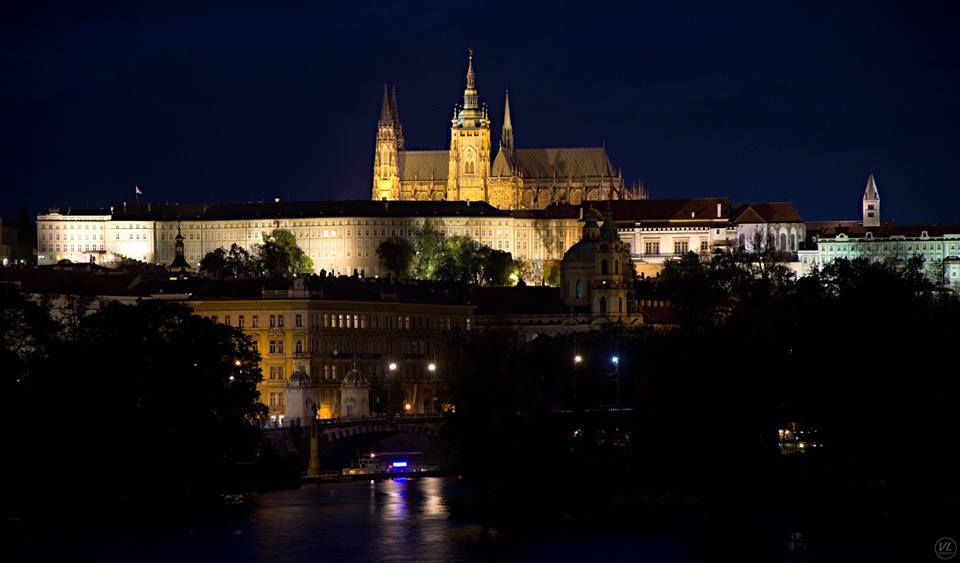 25/11/2014POZVÁNKA  Vážení sportovní přátelé a příznivci moderní gymnastiky,jménem oddílu moderní gymnastiky při SK Motorlet Praha si Vás dovolujeme co nejsrdečněji pozvat na 23. ročník mezinárodního závodu v moderní gymnastice„POHÁR DOBRÉ VŮLE – GOODWILL CUP 2015“který se bude konat v Praze v sobotu dne 11. 4. 2015              Velice se těšíme na Vaši účast a na setkání v Praze,            Se srdečným sportovním pozdravem,Za oddíl MG při SK Motorlet Praha,Blanka KsandrováPředsedkyně oddílu moderní gymnastikyHlavní trenérkaPozn: přesný časový harmonogram bude zaslán všem klubům na základě přihlášek a počtu startujících gymnastek.Každý klub může přihlásit do dopolední části závodu 6 gymnastek a 1 kvalifikovanou rozhodčíKaždý klub muže přihlásit do odpolední části závodu 5 gymnastek a 1 rozhodčí proškolenou dle pravidel FIGPozn.: Kluby mohou po dohodě s pořadatelem přihlásit větší počet závodnic. JMENOVITÉ PŘIHLÁŠKY zasílejte na přiloženém formuláři nejpozději do 15. 3. 2015 na adresu monika.ksandrova@metrostav.cz ZÁPISY SESTAV zasílejte v 5 kopiích poštou na adresu: Blanka Ksandrová, Bronzová 2025/31, Praha 5, 155 00, nejpozději do 29. 3. 2015. (Ne doporučeně)pro závodnice dopolední části závodu: 150,- Kč / za závodnici pro závodnice odpolední části závodu: 350,- Kč/ za závodnici         Pozn. Platba startovného v hotovosti při prezentaciPořadatel nezajišťuje ubytovánípro závodnice bude ve sportovní hale po celou dobu závodu připraveno malé občerstvení – voda, ovocepro trenérky a rozhodčí bude připraveno během celého závodu občerstvení v podobě švédských stolů a obědv hale bude otevřen bufet s teplou i studenou kuchyní pro interní potřebyv přihlášce uveďte jméno a příjmení závodnice, ročník narození, kategorii a náčiní, dále uveďte jméno rozhodčí (viz Přihláška níže)Ihned po skončení závodu obdrží všechny zúčastněné oddíly kompletní výsledkové listiny všech kategorií.závodnice na 1.; 2.; 3. místě obdrží pohár, medaili, diplom a věcný dar, závodnice od 4 - tého místa obdrží diplom a věcný darprezentace bude pobíhat ve sportovní hale od 8.30 do 9.00 hod pro dopolední závod a od 12.30 do 13.00 hod pro odpolední závodporada rozhodčích a trenérek bude probíhat ve vestibulu sportovní halyšatny budou označeny ve spodní části halyzávodní koberec o rozměrech 13 x 13 metrů + náhradní náčiní zajištěnolékařský dozor zajistí pořadatelSled dopoledního závoduObtížnost a hodnocení: viz.program soutěží pro ZPMG pro rok 2015Sled odpoledního závodu:platná pravidla pro OH cyklus 2013 - 2016viz pomocná tabulka soutěží pro rok 2015Přihlášky prosíme zaslat na adresu: monika.ksandrova@metrostav.cz nejpozději do 15. 3. 2015 Přihlášky prosíme zaslat na adresu: monika.ksandrova@metrostav.cz nejpozději do 15. 3. 2015 23. ročník mezinárodního závodu v moderní gymnastice“POHÁR DOBRÉ VŮLE – GOODWILL CUP 2015”PořadatelOddíl moderní gymnastiky při SK Motorlet PrahaDatum a místo konáníSobota, 11. 4. 2015Sportovní hala SK Motorlet PrahaRadlická 298/105150 00 Praha 5 – RadlicePŘEDBĚŽNÝ ČASOVÝ HARMONOGRAM ZÁVODUPŘEDBĚŽNÝ ČASOVÝ HARMONOGRAM ZÁVODUSOBOTA, 11. 4. 2015        8.30 – 9.20 hod.  Rozcvičení klubů8.30 – 9.00 hod.  Prezentace8.50 – 9.15 hod.   Porada trenérek a rozhodčích9.30 hod.                Zahájení závodu9.30 – 12.00 hod.  Dopolední závod                                      (ZPMG; O.kat.; I.kat.; II. kat.) 12.00 – 12.30 hod.    Vyhlášení výsledků a ukončení dopolední části závodu                     12.30 – 13.30 hod.          Rozcvičení (naděje nejmladší; naděje mladší; naděje starší; kadetky mladší; dorostenky; juniorky; seniorky)12.30 – 13.00 hod.          Prezentace13.00 – 13.30 hod.          Porada trenérek a rozhodčích13.35 hod.               Zahájení odpolední části závodu            13.35 – 19.00 hod. Odpolední závod19.10– 19.30 hod.   Vyhlášení výsledků odpoledního závoduPODMÍNKA ÚČASTIPŘIHLÁŠKY A ZÁPISY SESTAV        STARTOVNÉ            UBYTOVÁNÍ A STRAVOVÁNÍ          PRAVIDLA SOUTĚŽE A ZÁVODNÍ PROGRAM       KATEGORIERočník narozeníNáčiníO. kategorie C2010 a ml.Sestava BNO. kategorie B2009 Sestava BN                   O. kategorie A2008Sestava BN + akrobatická řada                   I. kategorie2007Sestava BNI. kategorie2006Sestava BN + sestava se švihadlemII. kategorie2005Povinná sestava s obručíKATEGORIERočník narozeníNáčiníNaděje nejmladší 2007 a ml.Sestava BNNaděje mladší2005, 2006Sestava BN + sestava s libovolným náčiním                  Naděje starší2003 a ml.Sestava se švihadlem + sestava s libovolným náčinímKadetky mladší2003, 2004Sestava BN + sestava s libovolným náčinímDorostenky1999 a staršíSestava s míčem + sestava s libovolným náčinímJuniorky2000 - 2002Sestava s obručí + sestava s libovolným náčinímSeniorky1999 a staršíSestava s obručí + sestava s libovolným náčiním23. ročník mezinárodního závodu v moderní gymnastice“POHÁR DOBRÉ VŮLE – GOODWILL CUP 2015”PŘIHLÁŠKA / dopolední část závoduODDÍLZÁVODNICE č. 1(jméno a příjmení, ročník, kategorie, náčiní)ZÁVODNICE č. 2(jméno a příjmení, ročník, kategorie, náčiní)ZÁVODNICE č. 3(jméno a příjmení, ročník, kategorie, náčiní)ZÁVODNICE č. 4(jméno a příjmení, ročník, kategorie, náčiní)ZÁVODNICE č. 5(jméno a příjmení, ročník, kategorie, náčiní)ZÁVODNICE č. 6(jméno a příjmení, ročník, kategorie, náčiní)ROZHODČÍ (jméno a příjmení, kvalifikace)KONTAKTNÍ OSOBAADRESATELEFONEMAIL23. ročník mezinárodního závodu v moderní gymnastice“POHÁR DOBRÉ VŮLE – GOODWILL CUP 2015”PŘIHLÁŠKA / odpolední část závoduODDÍLZÁVODNICE č. 1(jméno a příjmení, ročník, kategorie, náčiní)ZÁVODNICE č. 2(jméno a příjmení, ročník, kategorie, náčiní)ZÁVODNICE č. 3(jméno a příjmení, ročník, kategorie, náčiní)ZÁVODNICE č. 4(jméno a příjmení, ročník, kategorie, náčiní)ZÁVODNICE č. 5(jméno a příjmení, ročník, kategorie, náčiní)ROZHODČÍ (jméno a příjmení, kvalifikace)KONTAKTNÍ OSOBAADRESATELEFONEMAIL